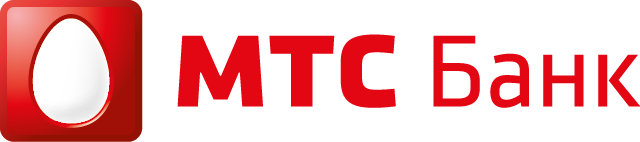 УВЕДОМЛЕНИЕО ПРОВЕДЕНИИ ЗАКУПОЧНОЙ ПРОЦЕДУРЫ Уважаемые господа!Настоящим уведомлением ПАО «МТС-Банк» (далее по тексту Банк) объявляет о проведении закрытого запроса цен на закупку «Поставка оборудования, монтажные и пусконаладочные работы системы охранно-пожарной и тревожной сигнализации, АПС и СОУЭ, системы охранного телевидения в помещении Операционного офиса «На улице Победы» ПАО «МТС-Банк» по адресу г. Самара, ул. Победы, д. 93».		В данной закупочной процедуре могут принимать участие любые юридические лица и индивидуальные предприниматели (далее по тексту Поставщики или Участники), которые удовлетворяют требованиям, установленным в закупочной документации.Подробное описание требований и порядка подачи предложений содержится в закупочной документации, которая прилагается к настоящему уведомлению.По результатам отбора Банк вправе предложить участнику, в предложении которого, по мнению Банка, предоставлены наилучшие условия, заключить Договор.Предложения Участников будут приниматься в электронной форме с использованием электронной торговой площадки «Сбербанк-АСТ» - по адресу http://utp.sberbank-ast.ru/VIP (ЭЦП не требуется). Участие в процедуре для Участников бесплатное. Номер извещения на ЭТП: Завершение подачи заявок на ЭТП: 16:00 (время московское) «10» июня 2022 г.Основное время проведения сбора коммерческих предложений на ЭТП: «10» июня 2022 г. с 17:00 до 18:00 (время московское) – электронные торги.Порядок подачи Участниками предложений указан в п.4 Закупочной документации.Пароль для открытия документации будет направлен по SMS на указанный в ответном письме мобильный номер телефона, после подписания Акта о получении информации ограниченного доступа. Организатор закупочной процедуры: Отдел контроля закупок ПАО «МТС-Банк»Адрес: г. Москва, пр-т Андропова, д.18, к.1Ответственный: Бушняков АлександрТелефон/факс: +7(495) 921-28-00 (доб. 20-290)e-mail: zakupki@mtsbank.ruДополнительный контакт: Слукина МарияТелефон/факс: +7(495) 921-28-00 (доб. 14-111)e-mail: zakupki@mtsbank.ruНастоящая процедура закупки не является конкурсом, Уведомление о проведении закупки не является публичной офертой Заказчика. Заказчик не несет никаких обязательств перед поставщиками, принявшими участие в данной процедуре.